Приложение № 4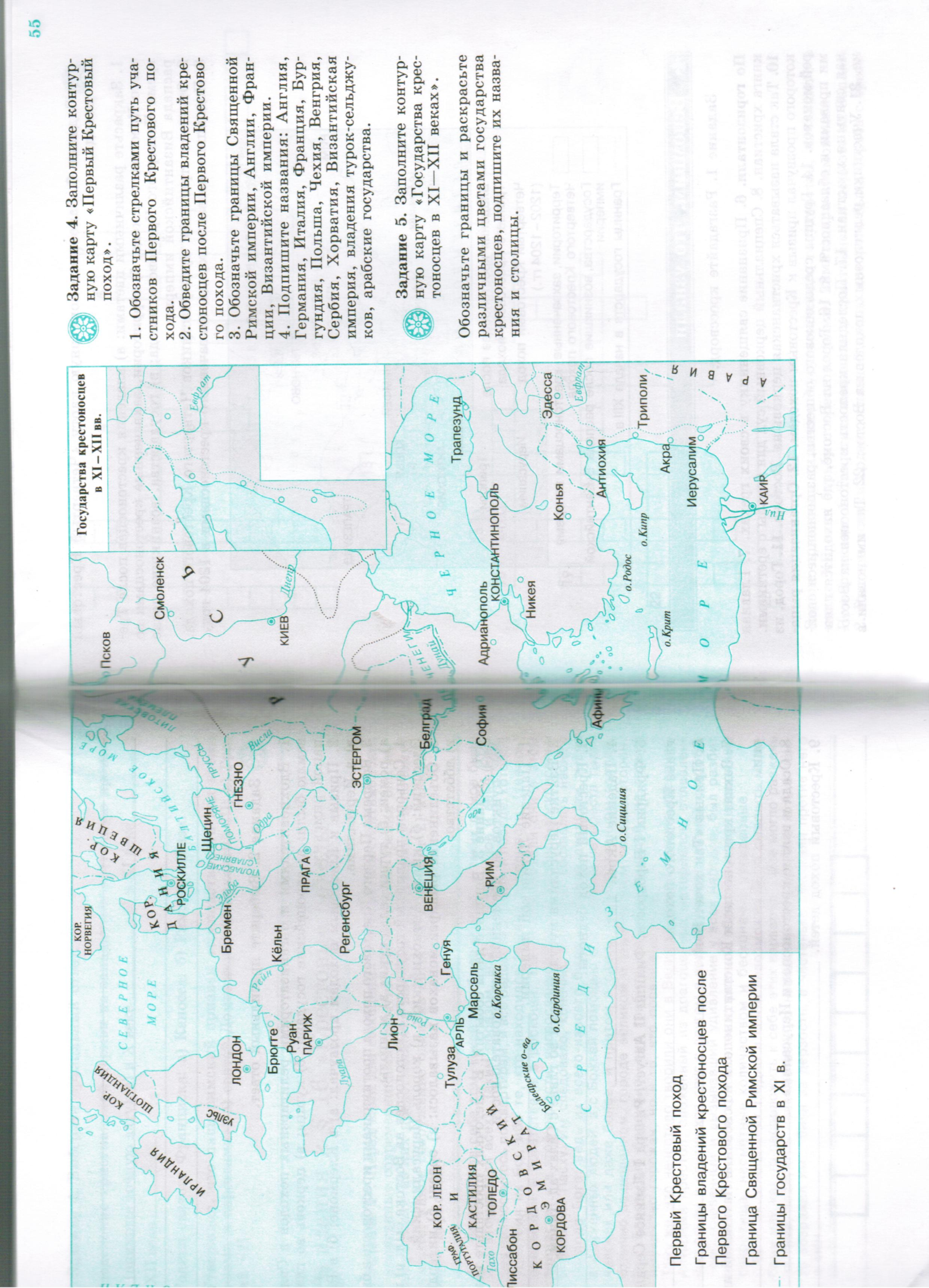 